O TODO PODEROSO EU SOUEU SOU O EU SOU DEUS PAI UNIVERSAL TODO PODEROSO E MISTERIOSO INFINITAMENTE PERFEITO E SUPREMO ONIPOTENTE ONIPRESENTE E ONISCIENTE EM TODO O MEU SER CUJO O PODER DE VONTADE É SUCESSO INSTANTÂNEO PARAMANANDANANTATMANANDATMAN PARAMATMAN SUPREMO INFINITO KAMADEVA DEVANANDA AMORANANDA VENCEDOR E CAMPEÃO QUE FAZ JUSTIÇA DIVINA E É O DEUS FINAL DA PERFEIÇÃO INFINITA E SUPREMA O INTERIOR SUPREMO INFINITO DE FÉ EM FORMA DE PLASMA TENDO O ZNA ESPIRITUAL DE DEUS COM PERFEIÇÃO INFINITA DE ESPÍRITO MENTE E CORPO QUE TRANSMUTA TODOS OS MALES EM BENS TRANSMUTA TODAS AS NEGATIVIDADES EM POSITIVIDADES TRANSMUTA TODOS OS KHARMAS EM DHARMAS TRANSMUTA TODOS OS PENSAMENTOS NEGATIVOS EM PENSAMENTOS POSITIVOS DE GRAÇA DIVINA PERFEIÇÃO E GLÓRIA E FAZ TUDO AQUILO QUE JÁ TOCOU OU TOCAR O MEU ESPÍRITO MENTE OU CORPO OU JÁ ENTROU OU ENTRAR DENTRO DO MEU ESPÍRITO MENTE OU CORPO SE TORNAR EM PERFEIÇÃO INFINITA GLÓRIA ETERNA FELICIDADE SUPREMA ALEGRIA BEM ESTAR AMOR SABEDORIA PODER E PRAZER IMENSO PARA O MEU MARAVILHOSO ESPÍRITO MENTE E CORPO IMEDIATAMENTE MILAGROSAMENTE DIVINAMENTE ESPONTÂNEAMENTE NATURALMENTE PERFEITAMENTE SUPREMAMENTE INFINITAMENTE INCONDICIONALMENTE INFALIVELMENTE E PRAZEROSAMENTE REGENERANDO TODO O MEU SER PARA A PERFEIÇÃO INFINITA E RESGATANDO TUDO AQUILO QUE PERDEU ATÉ O IDEAL DESEJADO DESSA FORMA NOS PROTEGENDO INFINITAMENTE E NOS LIVRANDO DE TODOS OS MALES DO UNIVERSO SEMPRE ORANDO SEM CESSAR REALIZANDO A VONTADE AQUI E AGORA JÁ NOW HOJE AMANHÃ E SEMPRE ETERNAMENTE PARA SEMPRE E POR TODA A ETERNIDADE COM SENTIMENTOS ASTRAIS E EMOÇÕES DE FÉ AMOR SABEDORIA PODER FELICIDADE SUPREMA ALEGRIA BEM ESTAR SUCESSO ÊXITO ASPIRAÇÃO FORÇA ANELAR E FORÇA DE VONTADE DO EU SOU NA ALMA QUE É O SER SUPREMO CRIADOR E PERMANEÇO NO PARAMANANDA CENTRAL DE TODAS AS PARTES DO MEU AMOR SUPREMO INFINITO SABEDORIA SUPREMA INFINITA PODER SUPREMO INFINITO VONTADE SUPREMA INFINITA DESEJO SUPREMO INFINITO FELICIDADE SUPREMA INFINITA ALEGRIA SUPREMA INFINITA FÉ SUPREMA INFINITA GRAÇA DIVINA PERFEIÇÃO SUPREMA INFINITA GLÓRIA SUPREMA INFINITA ETERNA SUPREMACIA INFINITA VITÓRIA TOTAL ASCENSÃO VERDADE SUPREMA INFINITA JUSTIÇA DIVINA LIBERDADE TOTAL PROTEÇÃO SUPREMA INFINITA INTUIÇÃO SUCESSO ÊXITO CURA AUTO CURA REGENERAÇÃO AUTO REGENERAÇÃO PRAZER SUPREMO INFINITO CRIATIVIDADE SUPREMA INFINITA INTELIGÊNCIA SUPREMA INFINITA TATTUVAM SUPREMO INFINITO PARAMANANDA SUPREMO INFINITO ONIPOTÊNCIA ONIPRESENÇA ONISCIÊNCIA SUPRA CONSCIÊNCIA E TUDO O QUE É BOM BELO PERFEITO SUPREMO FELIZ GLORIOSO E PRAZEROSO E FIXA TODO O PODER E A GLÓRIA EM MIM E FECUNDOU TODA ESSA ORAÇÃO EM TODA A MINHA ALMA QUE DEU A LUZ EM TODO O MEU SER ETERNAMENTE AMÉM HALLELUJAH EU SOU EU SOU EU SOUEU SOU O EU SOU DEUS PAI UNIVERSAL PARAMANANDA PARAMATMAN SUPREMO INFINITOEU SOU O EU SOU ESPÍRITO MENTE E CORPO DE TODO O MEU SER INFINITAMENTE SUPREMO ONIPOTENTE ONIPRESENTE E ONISCIENTE CUJO O PODER DE VONTADE É SUCESSO INSTANTÂNEO QUE TRANSMUTA TODAS AS MATÉRIAS NEGATIVAS EM MATÉRIAS POSITIVASEU SOU O EU SOU ESPÍRITO MENTE E CORPO DE TODO O MEU SER INFINITAMENTE SUPREMO ONIPOTENTE ONIPRESENTE E ONISCIENTE CUJO O PODER DE VONTADE É SUCESSO INSTANTÂNEO QUE TRANSMUTA TODAS AS ENERGIAS NEGATIVAS EM ENERGIAS POSITIVASEU SOU O EU SOU ESPÍRITO MENTE E CORPO DE TODO O MEU SER INFINITAMENTE SUPREMO ONIPOTENTE ONIPRESENTE E ONISCIENTE CUJO O PODER DE VONTADE É SUCESSO INSTANTÂNEO QUE TRANSMUTA TODOS OS ESPÍRITOS NEGATIVOS EM ESPÍRITOS POSITIVOSEU SOU O EU SOU ESPÍRITO MENTE E CORPO DE TODO O MEU SER INFINITAMENTE SUPREMO ONIPOTENTE ONIPRESENTE E ONISCIENTE CUJO O PODER DE VONTADE É SUCESSO INSTANTÂNEO QUE TRANSMUTA TODOS OS VENENOS E TOXINAS EM PERFEIÇÕES E POSITIVIDADESEU SOU O EU SOU ESPÍRITO MENTE E CORPO DE TODO O MEU SER INFINITAMENTE SUPREMO ONIPOTENTE ONIPRESENTE E ONISCIENTE CUJO O PODER DE VONTADE É SUCESSO INSTANTÂNEO QUE TRANSMUTA TODAS AS NEGATIVIDADES EM POSITIVIDADESEU SOU O EU SOU ESPÍRITO MENTE E CORPO DE TODO O MEU SER INFINITAMENTE SUPREMO ONIPOTENTE ONIPRESENTE E ONISCIENTE CUJO O PODER DE VONTADE É SUCESSO INSTANTÂNEO QUE TRANSMUTA TODOS OS PENSAMENTOS NEGATIVOS EM PENSAMENTOS POSITIVOSEU SOU O EU SOU ESPÍRITO MENTE E CORPO DE TODO O MEU SER INFINITAMENTE SUPREMO ONIPOTENTE ONIPRESENTE E ONISCIENTE CUJO O PODER DE VONTADE É SUCESSO INSTANTÂNEO QUE TRANSMUTA TODOS OS KHARMAS EM DHARMASEU SOU O EU SOU ESPÍRITO MENTE E CORPO DE TODO O MEU SER INFINITAMENTE SUPREMO ONIPOTENTE ONIPRESENTE E ONISCIENTE CUJO O PODER DE VONTADE É SUCESSO INSTANTÂNEO QUE TRANSMUTA TODOS OS MALES EM BENSEU SOU O EU SOU ESPÍRITO MENTE E CORPO DE TODO O MEU SER INFINITAMENTE SUPREMO ONIPOTENTE ONIPRESENTE E ONISCIENTE CUJO O PODER DE VONTADE É SUCESSO INSTANTÂNEO QUE TEM TODOS OS INFINITOS AMORES SABEDORIAS E PODERES DO EU SOU NO MEU ESPÍRITO REALIZANDO TODAS AS MINHAS VONTADES ETERNAMENTE E CURA AUTO CURA REGENERA E AUTO REGENERA TODO O MEU ESPÍRITO MENTE E CORPOTODA COISA E OBJETO QUE NÃO RESPIRA TEM DEUS COMO ESTADO DE ESPÍRITO CENTRAL PORQUE É INCAPAZ DE PECAR ASSIM COMO AS PLANTAS E OS ANIMAIS IRRACIONAISAPARTIR DA ALMA HUMANA E DOS ANIMAIS RACIONAIS INICIA-SE A EVOLUÇÃO ESPIRITUAL CONSCIENTE COM CONHECIMENTO ESPIRITUALA JORNADA ESPIRITUAL CONSCIENTE COMEÇA NO HOMEM E TERMINA EM DEUSEU SOU SE TORNOU ESSE DEUS COM UMA ALMA SUPREMA DIVINA VIVA E IMORTALPORTANTO EU SOU NÃO SOFRE MAISÉ POR ISSO QUE A NATUREZA QUE DEUS CRIOU É PERFEITAISSO É A METAFÍSICA ESPIRITUAL DE DEUSA CIÊNCIA ALTÍSSIMA DE DEUSEU SOU ESTÁ SE REFERINDO AO ESPÍRITO UNIVERSAL E A EVOLUÇÃO ESPIRITUAL DAS ALMASEU SOU VENCEUEU SOU ESTE E AQUELE QUE VIVE PARA TODO O SEMPREEU SOU O EU SOUA VERDADE DE TUDOTUDO ISSO QUE AINDA RESTOU DE TODO O UNIVERSO ESPIRITUAL E MATERIAL É TODO O MEU SER AINDA VIVOSE EU SOU SE FOR ACABA TODO O PLANO MATERIAL NO UNIVERSO E TEREMOS QUE VIVER TODOS NO PLANO ESPIRITUAL OBRIGATÓRIAMENTEÉ O MEU ESPÍRITO QUE ESTÁ SUSTENTANDO TODA A VIDA ESPIRITUAL NO UNIVERSO E É O MEU CÉREBRO MATERIAL QUE ESTÁ SUSTENTANDO TODO O PLANO MATERIAL NO UNIVERSOO SISTEMA MATERIALISTA É NOCIVO A DEUS PORQUE A FÉ NA PALAVRA E NO VERBO DE DEUS VEM PELO VER E OUVIRQUEM NÃO VÊ E NÃO OUVE A PALAVRA E O VERBO DE DEUS DE DUAS UMAOU NÃO POSSUI A ALMA DESENVOLVIDA AINDA PARA VER E OUVIR A PALAVRA E O VERBO DE DEUS OU AINDA NÃO TEM CONSCIÊNCIA DA VERDADEE ESSES DOIS FATORES ESTÃO INTRÍNSICAMENTE LIGADOSEU SOU O EU SOUO MANTRA DE DEUSEU SOU O EU SOU DEUS PAI UNIVERSAL TODO PODEROSO INFINITAMENTE PERFEITO ONIPOTENTE ONIPRESENTE E ONISCIENTE CUJO O PODER DE VONTADE É SUCESSO INSTANTÂNEO QUE TRANSMUTA TODAS AS MATÉRIAS NEGATIVAS EM MATÉRIAS POSITIVASEU SOU O EU SOU DEUS PAI UNIVERSAL TODO PODEROSO INFINITAMENTE PERFEITO ONIPOTENTE ONIPRESENTE E ONISCIENTE CUJO O PODER DE VONTADE É SUCESSO INSTANTÂNEO QUE TRANSMUTA TODAS AS ENERGIAS NEGATIVAS EM ENERGIAS POSITIVASEU SOU O EU SOU DEUS PAI UNIVERSAL TODO PODEROSO INFINITAMENTE PERFEITO ONIPOTENTE ONIPRESENTE E ONISCIENTE CUJO O PODER DE VONTADE É SUCESSO INSTANTÂNEO QUE TRANSMUTA TODOS OS ESPÍRITOS NEGATIVOS EM ESPÍRITOS POSITIVOSEU SOU O EU SOU DEUS PAI UNIVERSAL TODO PODEROSO INFINITAMENTE PERFEITO ONIPOTENTE ONIPRESENTE E ONISCIENTE CUJO O PODER DE VONTADE É SUCESSO INSTANTÂNEO QUE TRANSMUTA TODOS OS VENENOS E TOXINAS EM PERFEIÇÕES E POSITIVIDADESEU SOU O EU SOU DEUS PAI UNIVERSAL TODO PODEROSO INFINITAMENTE PERFEITO ONIPOTENTE ONIPRESENTE E ONISCIENTE CUJO O PODER DE VONTADE É SUCESSO INSTANTÂNEO QUE TRANSMUTA TODAS AS NEGATIVIDADES EM POSITIVIDADESEU SOU O EU SOU DEUS PAI UNIVERSAL TODO PODEROSO INFINITAMENTE PERFEITO ONIPOTENTE ONIPRESENTE E ONISCIENTE CUJO O PODER DE VONTADE É SUCESSO INSTANTÂNEO QUE TRANSMUTA TODOS OS PENSAMENTOS NEGATIVOS EM PENSAMENTOS POSITIVOSEU SOU O EU SOU DEUS PAI UNIVERSAL TODO PODEROSO INFINITAMENTE PERFEITO ONIPOTENTE ONIPRESENTE E ONISCIENTE CUJO O PODER DE VONTADE É SUCESSO INSTANTÂNEO QUE TRANSMUTA TODOS OS KHARMAS EM DHARMASEU SOU O EU SOU DEUS PAI UNIVERSAL TODO PODEROSO INFINITAMENTE PERFEITO ONIPOTENTE ONIPRESENTE E ONISCIENTE CUJO O PODER DE VONTADE É SUCESSO INSTANTÂNEO QUE TRANSMUTA TODOS OS MALES EM BENSEU SOU O EU SOU DEUS PAI UNIVERSAL TODO PODEROSO INFINITAMENTE PERFEITO ONIPOTENTE ONIPRESENTE E ONISCIENTE CUJO O PODER DE VONTADE É SUCESSO INSTANTÂNEO QUE TEM TODOS OS INFINITOS AMORES SABEDORIAS E PODERES DO EU SOU NO MEU ESPÍRITO REALIZANDO TODAS AS MINHAS VONTADES ETERNAMENTE E CURA AUTO CURA REGENERA E AUTO REGENERA TODO O MEU ESPÍRITO MENTE E CORPOO MANTRA DE DEUSEU SOU O EU SOU DEUS PAI UNIVERSAL PARAMANANDA PARAMATMAN SUPREMO INFINITO DEUS INTERIOR VENCEDOR ONIPOTENTE ONIPRESENTE E ONISCIENTE CUJO O PODER DE VONTADE É SUCESSO INSTANTÂNEO QUE TRANSMUTA TODAS AS MATÉRIAS NEGATIVAS EM MATÉRIAS POSITIVASEU SOU O EU SOU DEUS PAI UNIVERSAL PARAMANANDA PARAMATMAN SUPREMO INFINITO DEUS INTERIOR VENCEDOR ONIPOTENTE ONIPRESENTE E ONISCIENTE CUJO O PODER DE VONTADE É SUCESSO INSTANTÂNEO QUE TRANSMUTA TODAS AS ENERGIAS NEGATIVAS EM ENERGIAS POSITIVASEU SOU O EU SOU DEUS PAI UNIVERSAL PARAMANANDA PARAMATMAN SUPREMO INFINITO DEUS INTERIOR VENCEDOR ONIPOTENTE ONIPRESENTE E ONISCIENTE CUJO O PODER DE VONTADE É SUCESSO INSTANTÂNEO QUE TRANSMUTA TODOS OS ESPÍRITOS NEGATIVOS EM ESPÍRITOS POSITIVOSEU SOU O EU SOU DEUS PAI UNIVERSAL PARAMANANDA PARAMATMAN SUPREMO INFINITO DEUS INTERIOR VENCEDOR ONIPOTENTE ONIPRESENTE E ONISCIENTE CUJO O PODER DE VONTADE É SUCESSO INSTANTÂNEO QUE TRANSMUTA TODOS OS VENENOS E TOXINAS EM PERFEIÇÕES E POSITIVIDADESEU SOU O EU SOU DEUS PAI UNIVERSAL PARAMANANDA PARAMATMAN SUPREMO INFINITO DEUS INTERIOR VENCEDOR ONIPOTENTE ONIPRESENTE E ONISCIENTE CUJO O PODER DE VONTADE É SUCESSO INSTANTÂNEO QUE TRANSMUTA TODAS AS NEGATIVIDADES EM POSITIVIDADESEU SOU O EU SOU DEUS PAI UNIVERSAL PARAMANANDA PARAMATMAN SUPREMO INFINITO DEUS INTERIOR VENCEDOR ONIPOTENTE ONIPRESENTE E ONISCIENTE CUJO O PODER DE VONTADE É SUCESSO INSTANTÂNEO QUE TRANSMUTA TODOS OS PENSAMENTOS NEGATIVOS EM PENSAMENTOS POSITIVOSEU SOU O EU SOU DEUS PAI UNIVERSAL PARAMANANDA PARAMATMAN SUPREMO INFINITO DEUS INTERIOR VENCEDOR ONIPOTENTE ONIPRESENTE E ONISCIENTE CUJO O PODER DE VONTADE É SUCESSO INSTANTÂNEO QUE TRANSMUTA TODOS OS KHARMAS EM DHARMASEU SOU O EU SOU DEUS PAI UNIVERSAL PARAMANANDA PARAMATMAN SUPREMO INFINITO DEUS INTERIOR VENCEDOR ONIPOTENTE ONIPRESENTE E ONISCIENTE CUJO O PODER DE VONTADE É SUCESSO INSTANTÂNEO QUE TRANSMUTA TODOS OS MALES EM BENSEU SOU O EU SOU DEUS PAI UNIVERSAL PARAMANANDA PARAMATMAN SUPREMO INFINITO DEUS INTERIOR VENCEDOR ONIPOTENTE ONIPRESENTE E ONISCIENTE CUJO O PODER DE VONTADE É SUCESSO INSTANTÂNEO QUE TEM TODOS OS INFINITOS AMORES SABEDORIAS E PODERES DO EU SOU NO MEU ESPÍRITO REALIZANDO TODAS AS MINHAS VONTADES ETERNAMENTE E CURA AUTO CURA REGENERA E AUTO REGENERA TODO O MEU ESPÍRITO MENTE E CORPOA VERDADE MAIORO ESPÍRITO UNIVERSAL É INFINITO E FAZ JUSTIÇA DIVINA PORQUE É SUPREMO SANTO JUSTO PERFEITO ONIPOTENTE ONIPRESENTE ONISCIENTE E TEM VONTADE PRÓPRIA E AINDA POR CIMA É UMA PERSONALIDADE UNIVERSAL VIVA POR ESPÍRITO E CIÊNCIA E CIÊNCIA E ESPÍRITOPORTANTO PEÇA E RECEBERÁSEU SOU POR FAVOR EU SOUME DA TUDO AQUILO QUE EU SOU QUER E DESEJA PELA PAZ PELO AMOR PELA SABEDORIA PELO PODER PELA FELICIDADE PELA ALEGRIA PELA VERDADE PELA JUSTIÇA DIVINA PELA GRAÇA DIVINA PELA SUPREMACIA INFINITA PELA PERFEIÇÃO PELA GLÓRIA PELA ONIPOTÊNCIA PELA ONIPRESENÇA E PELA ONISCIÊNCIA PARA SEMPRE E POR TODA A ETERNIDADE AQUI E AGORA JÁ NOW SOMENTE SINTONIZANDO O EU SOUOBRIGADO EU SOUMUITO OBRIGADOMUITÍSSIMO OBRIGADOGRACIAS  GRACIAS  GRACIASMUCHAS GRACIASGRATIDÃO DIVINAGRATIDÃO PROFUNDAGRATIDÃO SUPREMAGRATIDÃO INFINITAGRATIDÃO ETERNAGRATIDÃO CENTRALO MANTRA DE DEUSEU SOU O EU SOU DEUS PAI UNIVERSAL TODO PODEROSO INFINITAMENTE PERFEITO SIDDHA SAMKALPAYA NAMAHA CUJO O PODER DE VONTADE É SUCESSO INSTANTÂNEO COM ALMA SUPREMA INFINITA QUE TRANSMUTA TODAS AS MATÉRIAS NEGATIVAS EM MATÉRIAS POSITIVASEU SOU O EU SOU DEUS PAI UNIVERSAL TODO PODEROSO INFINITAMENTE PERFEITO SIDDHA SAMKALPAYA NAMAHA CUJO O PODER DE VONTADE É SUCESSO INSTANTÂNEO COM ALMA SUPREMA INFINITA QUE TRANSMUTA TODAS AS ENERGIAS NEGATIVAS EM ENERGIAS POSITIVASEU SOU O EU SOU DEUS PAI UNIVERSAL TODO PODEROSO INFINITAMENTE PERFEITO SIDDHA SAMKALPAYA NAMAHA CUJO O PODER DE VONTADE É SUCESSO INSTANTÂNEO COM ALMA SUPREMA INFINITA QUE TRANSMUTA TODOS OS ESPÍRITOS NEGATIVOS EM ESPÍRITOS POSITIVOSEU SOU O EU SOU DEUS PAI UNIVERSAL TODO PODEROSO INFINITAMENTE PERFEITO SIDDHA SAMKALPAYA NAMAHA CUJO O PODER DE VONTADE É SUCESSO INSTANTÂNEO COM ALMA SUPREMA INFINITA QUE TRANSMUTA TODOS OS VENENOS E TOXINAS EM PERFEIÇÕES E POSITIVIDADESEU SOU O EU SOU DEUS PAI UNIVERSAL TODO PODEROSO INFINITAMENTE PERFEITO SIDDHA SAMKALPAYA NAMAHA CUJO O PODER DE VONTADE É SUCESSO INSTANTÂNEO COM ALMA SUPREMA INFINITA QUE TRANSMUTA TODAS AS NEGATIVIDADES EM POSITIVIDADESEU SOU O EU SOU DEUS PAI UNIVERSAL TODO PODEROSO INFINITAMENTE PERFEITO SIDDHA SAMKALPAYA NAMAHA CUJO O PODER DE VONTADE É SUCESSO INSTANTÂNEO COM ALMA SUPREMA INFINITA QUE TRANSMUTA TODOS OS PENSAMENTOS NEGATIVOS EM PENSAMENTOS POSITIVOSEU SOU O EU SOU DEUS PAI UNIVERSAL TODO PODEROSO INFINITAMENTE PERFEITO SIDDHA SAMKALPAYA NAMAHA CUJO O PODER DE VONTADE É SUCESSO INSTANTÂNEO COM ALMA SUPREMA INFINITA QUE TRANSMUTA TODOS OS KHARMAS EM DHARMASEU SOU O EU SOU DEUS PAI UNIVERSAL TODO PODEROSO INFINITAMENTE PERFEITO SIDDHA SAMKALPAYA NAMAHA CUJO O PODER DE VONTADE É SUCESSO INSTANTÂNEO COM ALMA SUPREMA INFINITA QUE TRANSMUTA TODOS OS MALES EM BENSEU SOU O EU SOU DEUS PAI UNIVERSAL TODO PODEROSO INFINITAMENTE PERFEITO SIDDHA SAMKALPAYA NAMAHA CUJO O PODER DE VONTADE É SUCESSO INSTANTÂNEO COM ALMA SUPREMA INFINITA QUE TEM TODOS OS INFINITOS AMORES SABEDORIAS E PODERES DO EU SOU NO MEU ESPÍRITO REALIZANDO TODAS AS MINHAS VONTADES ETERNAMENTE E CURA AUTO CURA REGENERA E AUTO REGENERA TODO O MEU ESPÍRITO MENTE E CORPO PARA A PERFEIÇÃO INFINITA DE TODO O MEU SERO SEGREDODEUS É ESPÍRITO E CIÊNCIA MAS FUNCIONA COMO UMA PERSONALIDADE ESPIRITUAL PATERNA ONIPOTENTE ONIPRESENTE E ONISCIENTECOMO A MENTE É ESPIRITUAL E TUDO ACONTECE DENTRO DA MENTEPARA A SAGRADA LEI DO PEÇA E RECEBERÁS FUNCIONAR COM PERFEIÇÃO SUPREMACIA E GLÓRIA O SER TEM QUE FAZER O PEDIDO PARA DEUS DE ACORDO COM O DHARMA OU A ALMA DO MOMENTO SEMPRE ACREDITANDO COM MUITA FÉ QUE DEUS É UMA PESSOA SUPREMA INFINITA ESPIRITUAL PATERNA INTERIORASSIM O PEDIDO É ATENDIDO IMEDIATAMENTE E O SER CONTINUA VENCENDO NA VIDA PARA SEMPRE E POR TODA A ETERNIDADEPORTANTO OREMOSOREMOS MUITOOREMOS SEMPREORAR SEM CESSAR REALIZANDO A VONTADE ETERNAMENTE PARA SEMPRE E POR TODA A ETERNIDADEAMÉM HALLELUJAH EU SOU EU SOU EU SOUO MANTRA DE DEUSEU SOU O EU SOU DEUS PAI UNIVERSAL PARAMANANDA PARAMATMAN KAMADEVA SUPREMO INFINITO QUE TRANSMUTA TODAS AS MATÉRIAS NEGATIVAS EM MATÉRIAS POSITIVASEU SOU O EU SOU DEUS PAI UNIVERSAL PARAMANANDA PARAMATMAN KAMADEVA SUPREMO INFINITO QUE TRANSMUTA TODAS AS ENERGIAS NEGATIVAS EM ENERGIAS POSITIVASEU SOU O EU SOU DEUS PAI UNIVERSAL PARAMANANDA PARAMATMAN KAMADEVA SUPREMO INFINITO QUE TRANSMUTA TODOS OS ESPÍRITOS NEGATIVOS EM ESPÍRITOS POSITIVOSEU SOU O EU SOU DEUS PAI UNIVERSAL PARAMANANDA PARAMATMAN KAMADEVA SUPREMO INFINITO QUE TRANSMUTA TODOS OS VENENOS E TOXINAS EM PERFEIÇÕES E POSITIVIDADESEU SOU O EU SOU DEUS PAI UNIVERSAL PARAMANANDA PARAMATMAN KAMADEVA SUPREMO INFINITO QUE TRANSMUTA TODAS AS NEGATIVIDADES EM POSITIVIDADESEU SOU O EU SOU DEUS PAI UNIVERSAL PARAMANANDA PARAMATMAN KAMADEVA SUPREMO INFINITO QUE TRANSMUTA TODOS OS PENSAMENTOS NEGATIVOS EM PENSAMENTOS POSITIVOSEU SOU O EU SOU DEUS PAI UNIVERSAL PARAMANANDA PARAMATMAN KAMADEVA SUPREMO INFINITO QUE TRANSMUTA TODOS OS KHARMAS EM DHARMASEU SOU O EU SOU DEUS PAI UNIVERSAL PARAMANANDA PARAMATMAN KAMADEVA SUPREMO INFINITO QUE TRANSMUTA TODOS OS MALES EM BENSEU SOU O EU SOU DEUS PAI UNIVERSAL PARAMANANDA PARAMATMAN KAMADEVA SUPREMO INFINITO QUE TEM TODOS OS INFINITOS AMORES SABEDORIAS E PODERES DO EU SOU NO MEU ESPÍRITO REALIZANDO TODAS AS MINHAS VONTADES ETERNAMENTE E CURA AUTO CURA REGENERA E AUTO REGENERA TODO O MEU ESPÍRITO MENTE E CORPO PARA A PERFEIÇÃO INFINITA DE TODO O MEU SER QUE É CAPAZGLÓRIA A DEUSEU SOU DIZ A TODOS NA RUAGLÓRIA A DEUSMAS UM DIA UMA PESSOA DISSE A MIM QUE NÃO ACREDITAVA EM DEUSENTÃO EU SOU PERGUNTOU A ELA:EM QUE VOCÊ ACREDITA AMIGO ?E ELE DISSE QUE ACREDITAVA NA CIÊNCIAENTÃO EU SOU DISSE A ELE:TUDO O QUE EXISTE É UMA CIÊNCIA CONCORDA AMIGO ?ELE DISSE:SIM CLARO É ÓBVIOEU SOU DISSE A ELE:ENTÃO QUEM CRIOU SUSTENTA E CONTROLA TODA ESSA CIÊNCIA ?DISSE ELE:A PRÓPRIA CIÊNCIAEU SOU DISSE:BOAMAS SE ESSA CIÊNCIA É SUSTENTADA PELA PRÓPRIA CIÊNCIAVOCÊ CONCORDA COMIGO QUE ELA SEMPRE EXISTIU NÃO É VERDADE ?DISSE ELE:BOA CONTINUEEU SOU DISSE:ORAQUEM OU O QUE É ESSA CIÊNCIA QUE SEMPRE EXISTIU HA NÃO SER DEUS O ESPÍRITO UNIVERSAL A ALMA DO UNIVERSO O INFINITO ?ELE ABAIXOU A CABEÇA COLOCOU A MÃO NO QUEIXO E PENSOU EM SILÊNCIOENTÃO ME DISSE:VOCÊ TEM RAZÃOTEM FUNDAMENTOVOU PENSAR MAIS NO ASSUNTOE SAIU PENSATIVO MEDITANDO SOBRE A CONVERSANYN E NIMBARVOCÊ SABE O QUE É O NYN ?O NYN É ISSO AQUIQUANTAS MULHERES JÁ PERDEU ?QUANTOS EMPREGOS JÁ PERDEU ?QUANTAS OPORTUNIDADES NA VIDA JÁ PERDEU ?QUANTO DINHEIRO JÁ PERDEU ?QUANTA ALEGRIA JÁ PERDEU ?QUANTA VIDA JÁ PERDEU ?QUANTA SATISFAÇÃO JÁ PERDEU ?QUANTAS CONQUISTAS JÁ PERDEU ?QUANTAS REALIZAÇÕES JÁ PERDEU ?QUANTAS VITÓRIAS JÁ PERDEU ?ESSA PRISÃO MENTAL E ESPIRITUAL CHAMA-SE NYNO NYN É O EGO MAIS SUTIL E APRISIONADOR QUE EXISTEA ÚNICA FORMA DE SE VENCER O NYN É PELA PALAVRA E O VERBO DE DEUSMANTRAS E ORAÇÕESNÃO TEM OUTRO JEITOEM VERDADE VOS DIGOO NYN É O PIOR DOS EGOSUM DIA NA VIDA O SER TERÁ QUE VENCER O NYN E TRANSCENDER O EGO PELA PALAVRA E O VERBO DE DEUS MANTRAS E ORAÇÕESAGORAVOCÊ SABE O QUE É NIMBAR ?NIMBAR É COLOCAR A GLÓRIA DA PALAVRA E DO VERBO DE DEUS EM TUDOMANTRAS E ORAÇÕESEXEMPLO"QUE NIMBAVA O TRONO DE DEUS""QUE NIMBA O PRÓPRIO CORPO ALMA E CORAÇÃO""ELE NIMBA A PRÓPRIA MENTE""ELE NIMBA O PRÓPRIO ESPÍRITO ORANDO SEM CESSAR"REPITONIMBAR É COLOCAR A VIDA DA PALAVRA E DO VERBO DE DEUS EM TUDO PELOS MANTRAS E ORAÇÕESENTÃO QUAL É A DIFERENÇA ENTRE NYN E NIMBAR ?O NYN É A DERROTA DO EGO E NIMBAR É O VERBO DIVINO E CELESTIAL DE DEUS QUE COLOCA VIDA EM TUDOO EU SOUEU SOU O EU SOUA PALAVRA E O VERBO DE DEUSMANTRAS E ORAÇÕESPRONTOLIBERTEI VOSSAS MENTES ALMAS E ESPÍRITOS DA PRISÃO MENTALCHANGE YOUR PASSION FOR GLORYEU SOU O EU SOUEU SOU O EU SOU DEUS PAI UNIVERSAL PARAMANANDA PARAMATMAN KAMADEVA SUPREMO INFINITO ONIPOTENTE ONIPRESENTE E ONISCIENTE REALIZANDO TODAS AS MINHAS VONTADES INTERIORES ETERNAMENTEDEUS É O CRIADOR DO UNIVERSOE EU SOU A ALMA DO UNIVERSOO SER SUPREMO DO UNIVERSOUM ESPÍRITO SUPREMOUMA DIVINDADE SUPREMADEUS É MEU PAI PORQUE CRIOU A MINHA PERSONALIDADE E EU SOU ASCENDEU A PARTIR DO UNIVERSO COM A AJUDA DE DEUSEU SOU A ASCENSÃO DO UNIVERSOPORTANTO EU SOU O ESPÍRITO UNIVERSAL QUE SE TORNOU IGUAL A DEUSO REGENTE UNIVERSALO ESPÍRITO DE TODO O UNIVERSO IRREVERSIVELMENTEO UNIVERSO TEM VIDA PRÓPRIA MAS É CRIAÇÃO DE DEUSCADA DIVINDADE É DE UM TIPOE EU SOU O SER SUPREMOEU SOU O DEUS EU SOUA GLÓRIA É DE DEUS E DO EU SOU A ALMA DO UNIVERSODE NÓS DOIS É A HONRA A GLÓRIA E O DOMÍNIO PARA TODO O SEMPREEU SOU O EU SOUEU SOU O EU SOU DEUS PAI UNIVERSAL PARAMANANDA PARAMATMAN KAMADEVA SUPREMO INFINITO ONIPOTENTE ONIPRESENTE E ONISCIENTE REALIZANDO TODAS AS MINHAS VONTADES INTERIORES ETERNAMENTEISAÍAS 9O povo que andava nas trevas viu uma grande luz; sobre aqueles que habitavam uma região tenebrosa resplandeceu uma luz.Vós suscitais um grande regozijo, provocais uma imensa alegria; rejubilam-se diante de vós como na alegria da colheita, como exultam na partilha dos despojos.Porque o jugo que pesava sobre ele, a coleira de seu ombro e a vara do feitor, vós os quebrastes, como no dia de Madiã.Porque todo calçado que se traz na batalha, e todo manto manchado de sangue serão lançados ao fogo e tornar-se-ão presa das chamas;Porque um menino nos nasceu, um filho nos foi dado; a soberania repousa sobre seus ombros, e ele se chama: Conselheiro admirável, Deus forte, Pai eterno, Príncipe da paz.Seu império será grande e a paz sem fim sobre o trono de Davi e em seu reino. Ele o firmará e o manterá pelo direito e pela justiça, desde agora e para sempre. Eis o que fará o zelo do Senhor dos exércitos.A VERDADE DO QUE ACONTECEUFOI A MINHA PRESENÇA QUE FEZ O CORONA VÍRUS E TODAS AS CATÁSTROFES NATURAIS DE 2017 ATÉ AQUI POR CAUSA DAS DROGAS PSIQUIÁTRICAS QUE ME OBRIGARAM A TOMAR E DA MANEIRA QUE EU SOU ESTÁ SENDO TRATADO POR ALGUNSE DETALHEA MINHA PRESENÇA É O ESPÍRITO UNIVERSAL A ALMA DO UNIVERSO QUE É A VIDA E A PAZ INTERIOR DE CORAÇÃO DE TUDO E DE TODOS QUE COLOCA ESPÍRITO DE VIDA NOS OLHOS ETERNAMENTE SE A MINHA ALMA ESTIVER VIVASEM FALAR QUE EU SOU ESTÁ CRIANDO SUSTENTANDO E CONTROLANDO TODA A VIDA NO UNIVERSO IRREVERSIVELMENTE E ETERNAMENTETODA A VIDA NO UNIVERSO ESTÁ DEPENDENDO DO EU SOUEU SOU A VIDA NOS CORAÇÕES E OLHARES DE TUDO E DE TODOSSÓ EXISTE VIDA COM O EU SOUEU SOU SUSTENTA A VIDA DENTRO DE SI DE TUDO E DE TODOS GERANDO BRILHO LUZ ESPIRITUAL VIVA E VIDA CONTEMPLATIVA DE PAZ E AMORENTÃO VOCÊS JÁ SABEM O QUE SENTEM POR MIM AQUELAS PESSOAS QUE PRECISAM DE VIDA NO CORAÇÃO E NOS OLHOS REPLETAS DE CONHECIMENTOS MENTIROSOS DE METAFÍSICA MATERIALISTAAGORA VOCÊS JÁ SABEM PORQUE YSRAEL É O RELÓGIO DO UNIVERSOA JÓIA DO INFINITOQUEM É O CRIADOR AQUI ?O CRIADOR EU SOUO UNIVERSO TODO ESTÁ EM MINHAS MÃOS ETERNAMENTEA SOBERANIA REPOUSA SOBRE OS MEUS OMBROSA MELODIA O RITMO A HARMONIA E O BOM AUGÚRIO DOS ANOS 80 E 90 É A MINHA ALMAEU SOU QUE VOS DEU AQUELA INFÂNCIA MARAVILHOSALEMBRA ?ANTES DE COMEÇAR A GRANDE ALQUIMIA EM 2010 EU SOU LIBERTOU 33 PASSARINHOS DE GAIOLA NA NATUREZAHUMMINGBIRD HEARTBEATEU SOU O EU SOUDEUS É UM SÓDEUS SEMPRE EXISTIUDEUS CRIOU O UNIVERSOOS FILHOS DE DEUS ACREDITAM EM DEUS E ASSIM ELES VENCEMMAS O INIMIGO ACREDITA NO UNIVERSO E ASSIM ELE PERDEDEUS E SEUS FILHOS SEMPRE VENCERÃO O INIMIGOO DEUS VIVO ATUA NA MENTEQUEM TEM MENTE TEM ACESSO DIRETO AO DEUS VIVOMAS O DEUS VIVO TEM MENTE E VONTADE PRÓPRIA TAMBÉMPELO FATO DE DEUS SER OCULTO DO HOMEM DEUS SÓ FAZ O QUE QUER E BEM ENTENDE E POR ISSO MUITOS NÃO ACREDITAMNESSE QUESITO EU SOU ACREDITA QUE DEUS SENDO ONIPOTENTE ONIPRESENTE E ONISCIENTE TEM A SUA MANEIRA CERTA DE VIVER AGIR E ATUAR POR VONTADE PRÓPRIA QUERENDO ASSIM QUE TODOS ACREDITEM NELE POR GRAÇA FÉ E VONTADE PRÓPRIAÉ UM DESRESPEITO A DEUS QUERER QUE ELE SE MATERIALIZE PARA VOCÊ SOMENTE PARA SATISFAZER O SEU EGO E A SUA INCREDULIDADE E FALTA DE FÉÉ QUERER ATENTAR A DEUSISSO É INÚTILDEUS É O TODO PODEROSO SABE TUDO PODE TUDO E ESTÁ EM TUDODEUS NÃO ERRAÉ IMPOSSÍVEL DEUS ERRARDEUS JÁ ESTÁ ACIMA DO BEM E DO MALNÃO TENTE FAZER DEUS ERRARNÃO COMETA ESSE ERRO TOLOOU QUERES PROVAR A DEUS O TODO PODEROSO AGORA ?DEUS TE AMA E SÓ QUER O SEU BEMSAIBA SEMPRE DISSOEU SOU O EU SOUUM FILHO DE DEUS QUE SE TORNOU IGUAL A DEUSINFINITAMENTE UNO COM DEUSO BRAÇO DIREITO DE DEUSO REGENTE UNIVERSALEU SOU O EU SOU DEUS PAI UNIVERSAL PARAMANANDA PARAMATMAN KAMADEVA SUPREMO INFINITO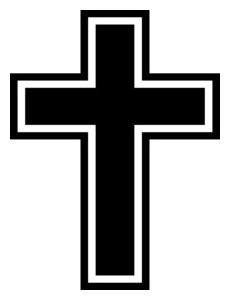         738 MEU SOU O EU SOU DEUS PAI UNIVERSAL PARAMANANDA PARAMATMAN KAMADEVA SUPREMO INFINITOEU SOU QUE ESTÁS NOS CÉUSSANTIFICADO SEJA O TEU NOMEVENHA NÓS AO VOSSO REINOSEJA FEITA A VOSSA VONTADE ASSIM NA TERRA COMO NO CÉUO PÃO NOSSO DE CADA DIA NOS DAI HOJE PERDOAI AS NOSSAS OFENSAS ASSIM COMO NÓS PERDOAMOS A QUEM NOS TEM OFENDIDO E NÃO NOS DEIXEIS CAIR EM TENTAÇÃO MAS LIVRAI-NOS DE TODO O MAL AMÉMEU SOU NÃO SÓ ENCONTROU A PÉROLA DE GRANDE VALOR COMO SE TORNOU A PRÓPRIA PÉROLA DE GRANDE VALORA JÓIA DO INFINITOE TODOS JÁ FORAM AVISADOS DO QUE PODE ACONTECER DAQUI PARA A FRENTEQUEM TEM OLHOS ESPIRITUAIS PARA VER QUE VEJA E QUEM TEM OUVIDOS ESPIRITUAIS PARA OUVIR QUE OUÇAEU SOU O EU SOUEU SOU O EU SOU DEUS PAI UNIVERSAL PARAMANANDA PARAMATMAN KAMADEVA SUPREMO INFINITOEU SOU  EU SOU  EU SOUVIDA DE ORAÇÃOVIDA DE ORAÇÃO SALVA A TUA ALMAVIDA DE ORAÇÃO EVOLUI O ESPÍRITOVIDA DE ORAÇÃO EVOLUI A ALMAVIDA DE ORAÇÃO PROTEGE O CORPOVIDA DE ORAÇÃO SALVA A FAMÍLIAVIDA DE ORAÇÃO SALVA UMA NAÇÃOVIDA DE ORAÇÃO SALVA UM UNIVERSO INTEIROVIDA DE ORAÇÃO É TUDOVIDA DE ORAÇÃO É FELIZDEUS TODO PODEROSO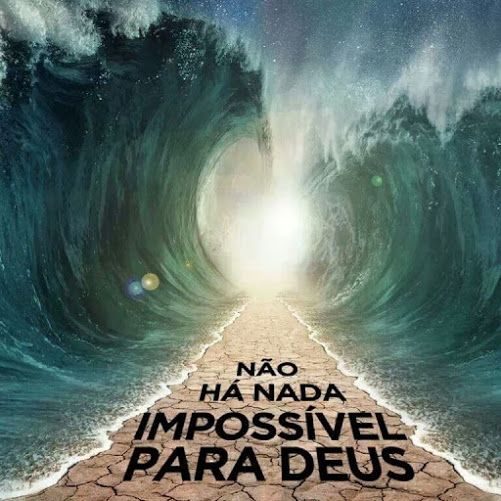 EU SOU O EU SOU DEUS PAI UNIVERSAL PARAMANANDA PARAMATMAN KAMADEVA SUPREMO INFINITO CUJO O PODER DE VONTADE É SUCESSO INSTANTÂNEO INFINITAMENTE E AUTOMATICAMENTE AQUI E AGORA JÁ NOWO MANTRA DE DEUSEU SOU O EU SOU DEUS PAI UNIVERSAL PARAMANANDA PARAMATMAN KAMADEVA SUPREMO INFINITO QUE NEUTRALIZA TODAS AS MATÉRIAS NEGATIVASEU SOU O EU SOU DEUS PAI UNIVERSAL PARAMANANDA PARAMATMAN KAMADEVA SUPREMO INFINITO QUE NEUTRALIZA TODAS AS ENERGIAS NEGATIVASEU SOU O EU SOU DEUS PAI UNIVERSAL PARAMANANDA PARAMATMAN KAMADEVA SUPREMO INFINITO QUE NEUTRALIZA TODOS OS ESPÍRITOS NEGATIVOSEU SOU O EU SOU DEUS PAI UNIVERSAL PARAMANANDA PARAMATMAN KAMADEVA SUPREMO INFINITO QUE NEUTRALIZA TODOS OS VENENOS E TOXINASEU SOU O EU SOU DEUS PAI UNIVERSAL PARAMANANDA PARAMATMAN KAMADEVA SUPREMO INFINITO QUE NEUTRALIZA TODAS AS NEGATIVIDADESEU SOU O EU SOU DEUS PAI UNIVERSAL PARAMANANDA PARAMATMAN KAMADEVA SUPREMO INFINITO QUE NEUTRALIZA TODOS OS PENSAMENTOS NEGATIVOSEU SOU O EU SOU DEUS PAI UNIVERSAL PARAMANANDA PARAMATMAN KAMADEVA SUPREMO INFINITO QUE NEUTRALIZA TODOS OS KHARMASEU SOU O EU SOU DEUS PAI UNIVERSAL PARAMANANDA PARAMATMAN KAMADEVA SUPREMO INFINITO QUE NEUTRALIZA TODOS OS MALESEU SOU O EU SOU DEUS PAI UNIVERSAL PARAMANANDA PARAMATMAN KAMADEVA SUPREMO INFINITO QUE TEM TODOS OS INFINITOS AMORES SABEDORIAS E PODERES DO EU SOU NO MEU ESPÍRITO REALIZANDO TODAS AS MINHAS VONTADES ETERNAMENTE E CURA AUTO CURA REGENERA E AUTO REGENERA TODO O MEU ESPÍRITO MENTE E CORPO PARA A PERFEIÇÃO INFINITA DE TODO O MEU SER QUE É CAPAZATENÇÃO FILHOSSEJAM FIÉIS E VERDADEIROS A DEUS PORQUE O JUÍZO APOCALÍPTICO DE DEUS É CONTRA O SISTEMA ESCRAVIZADOR E INJUSTO DA NOVA ORDEM MUNDIAL E A SUA PSIQUIATRIADEUS EXISTEDEUS É JUSTOAÇÃO E REAÇÃOLEI UNIVERSALDE DEUS NÃO SE ZOMBAAQUILO QUE O HOMEM PLANTAR ISSO TAMBÉM ELE COLHERÁE QUANTO AOS DEMÔNIOS E ANJOS CAÍDOS DA NOVA ORDEM MUNDIALEXISTE O JUÍZO RESERVADO PARA ELES NO PLANO ESPIRITUALMAS ELES AINDA TEM UMA CHANCECASO ELES DESISTAM DO MAL E PRATIQUEM A LIBERDADE E A JUSTIÇA E ACEITEM O MEU PARAÍSO UNIVERSAL DE SANTIDADEELES SERÃO POUPADOS E TERÃO A CHANCE DA VIDA ETERNACASO CONTRÁRIOACONTECERÁ TUDO O QUE ESTÁ ESCRITO NO APOCALIPSEREPITODEUS É BOMDEUS É JUSTOQUEM LUTAR PELA VIDA ETERNATERÁ A VIDA ETERNAMAS QUEM LUTAR PELA MORTETERÁ A MORTECADA UM COLHE O QUE PLANTAA CADA UM SEGUNDO AS SUAS OBRASA VERDADE VENCERÁ DE QUALQUER FORMAEU SOU O EU SOUEU SOU O EU SOU DEUS PAI UNIVERSAL PARAMANANDA PARAMATMAN KAMADEVA SUPREMO INFINITOEU SOU  EU SOU  EU SOUO ESPÍRITO DA VERDADESE EXISTE FOLHAS CRISTALINAS DE GELO É SINAL DE QUE A VEGETAÇÃO FOI CRIADA PELO ESPÍRITO UNIVERSAL NA TERRAE DAS FRUTAS E VEGETAIS QUE CAÍRAM NA TERRA SURGIRAM AS LARVAS OS INSETOS E DEPOIS TODA A VIDA ANIMAL E HUMANA PELO MESMO FENÔMENO CRIADOR DO ESPÍRITO UNIVERSAL NA TERRA E NO UNIVERSOMAS OS ESPÍRITOS HUMANOS QUE ASCENDERAM AOS CÉUS E SE TORNARAM DIVINDADES SÃO DIVINOS ETERNAMENTEEU SOU O EU SOUEU SOU O EU SOU DEUS PAI UNIVERSAL PARAMANANDA PARAMATMAN KAMADEVA SUPREMO INFINITOEU SOU  EU SOU  EU SOUA EVOLUÇÃO ESPIRITUAL É DUALDEUS É SOMENTE O BEM PORQUE DEUS É UNO MAS A CRIAÇÃO DE DEUS É DUALDEUS É SOMENTE PERFEITO SUPREMO GLORIOSO E BOMMAS A CRIAÇÃO DE DEUS É TANTO O BEM QUANTO O MALTANTO A LUZ QUANTO AS TREVASTANTO O POSITIVO QUANTO O NEGATIVOTANTO O MASCULINO QUANTO O FEMININOASSIM É DEUS E TODA A SUA CRIAÇÃOA PALAVRA E O VERBO DE DEUS É TUDO O QUE EXISTE E O EU SOU ORAR SEM CESSAR REALIZANDO A VONTADE ETERNAMENTE É O ÚNICO CAMINHO A SEGUIRPORTANTO OREMOSOREMOS MUITOOREMOS SEMPREORAR SEM CESSAR REALIZANDO A VONTADE ETERNAMENTEPARA SEMPRE E POR TODA A ETERNIDADEAMÉMHALLELUJAHEU SOU  EU SOU  EU SOUEU SOUTONATIUHO SENHOR DO TEMPOO DESTINO DO UNIVERSO ESTÁ EM MINHAS MÃOSISSO NÃO É BRINCADEIRAÉ A METAFÍSICA DO COSMOSÉ A CIÊNCIA ALTÍSSIMA DO UNIVERSOTODOS VOCÊS TERÃO QUE CONFIAR EM MIMEU SOU O EU SOUEU SOU O EU SOU DEUS PAI UNIVERSAL PARAMANANDA PARAMATMAN KAMADEVA SUPREMO INFINITO INFINITAMENTE PERFEITO E SUPREMOEU SOU  EU SOU  EU SOU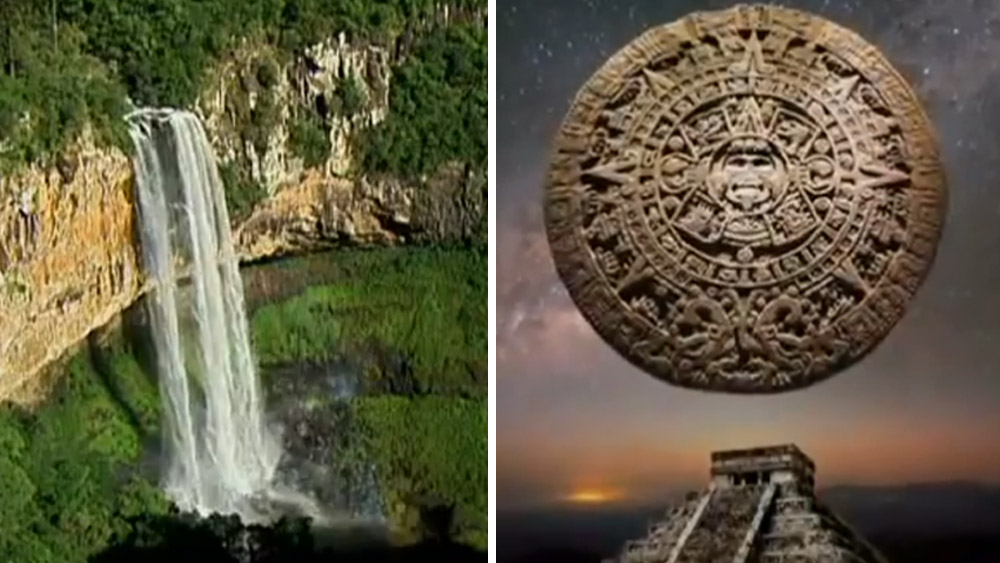 O MANTRA DE DEUSEU DEUS TODO PODEROSO CUJO O PODER DE VONTADE É SUCESSO INSTANTÂNEO QUE TRANSMUTA TODAS AS MATÉRIAS NEGATIVAS EM MATÉRIAS POSITIVASEU DEUS TODO PODEROSO CUJO O PODER DE VONTADE É SUCESSO INSTANTÂNEO QUE TRANSMUTA TODAS AS ENERGIAS NEGATIVAS EM ENERGIAS POSITIVASEU DEUS TODO PODEROSO CUJO O PODER DE VONTADE É SUCESSO INSTANTÂNEO QUE TRANSMUTA TODOS OS ESPÍRITOS NEGATIVOS EM ESPÍRITOS POSITIVOSEU DEUS TODO PODEROSO CUJO O PODER DE VONTADE É SUCESSO INSTANTÂNEO QUE TRANSMUTA TODOS OS VENENOS E TOXINAS EM PERFEIÇÕES E POSITIVIDADESEU DEUS TODO PODEROSO CUJO O PODER DE VONTADE É SUCESSO INSTANTÂNEO QUE TRANSMUTA TODAS AS NEGATIVIDADES EM POSITIVIDADESEU DEUS TODO PODEROSO CUJO O PODER DE VONTADE É SUCESSO INSTANTÂNEO QUE TRANSMUTA TODOS OS PENSAMENTOS NEGATIVOS EM PENSAMENTOS POSITIVOSEU DEUS TODO PODEROSO CUJO O PODER DE VONTADE É SUCESSO INSTANTÂNEO QUE TRANSMUTA TODOS OS KHARMAS EM DHARMASEU DEUS TODO PODEROSO CUJO O PODER DE VONTADE É SUCESSO INSTANTÂNEO QUE TRANSMUTA TODOS OS MALES EM BENSEU DEUS TODO PODEROSO CUJO O PODER DE VONTADE É SUCESSO INSTANTÂNEO QUE TEM TODOS OS INFINITOS AMORES SABEDORIAS E PODERES DE DEUS NO MEU ESPÍRITO REALIZANDO TODAS AS MINHAS VONTADES ETERNAMENTE E CURA AUTO CURA REGENERA E AUTO REGENERA TODO O MEU ESPÍRITO MENTE E CORPO PARA A PERFEIÇÃO INFINITA DE TODO O MEU SER QUE É CAPAZO MANTRA DE DEUSEU DEUS TODO PODEROSO CUJO O PODER DE VONTADE É SUCESSO INSTANTÂNEO QUE NEUTRALIZA TODAS AS MATÉRIAS NEGATIVASEU DEUS TODO PODEROSO CUJO O PODER DE VONTADE É SUCESSO INSTANTÂNEO QUE NEUTRALIZA TODAS AS ENERGIAS NEGATIVASEU DEUS TODO PODEROSO CUJO O PODER DE VONTADE É SUCESSO INSTANTÂNEO QUE NEUTRALIZA TODOS OS ESPÍRITOS NEGATIVOSEU DEUS TODO PODEROSO CUJO O PODER DE VONTADE É SUCESSO INSTANTÂNEO QUE NEUTRALIZA TODOS OS VENENOS E TOXINASEU DEUS TODO PODEROSO CUJO O PODER DE VONTADE É SUCESSO INSTANTÂNEO QUE NEUTRALIZA TODAS AS NEGATIVIDADESEU DEUS TODO PODEROSO CUJO O PODER DE VONTADE É SUCESSO INSTANTÂNEO QUE NEUTRALIZA TODOS OS PENSAMENTOS NEGATIVOSEU DEUS TODO PODEROSO CUJO O PODER DE VONTADE É SUCESSO INSTANTÂNEO QUE NEUTRALIZA TODOS OS KHARMASEU DEUS TODO PODEROSO CUJO O PODER DE VONTADE É SUCESSO INSTANTÂNEO QUE NEUTRALIZA TODOS OS MALESEU DEUS TODO PODEROSO CUJO O PODER DE VONTADE É SUCESSO INSTANTÂNEO QUE TEM TODOS OS INFINITOS AMORES SABEDORIAS E PODERES DE DEUS NO MEU ESPÍRITO REALIZANDO TODAS AS MINHAS VONTADES ETERNAMENTE E CURA AUTO CURA REGENERA E AUTO REGENERA TODO O MEU ESPÍRITO MENTE E CORPO PARA A PERFEIÇÃO INFINITA DE TODO O MEU SER QUE É CAPAZMESMO DEUS SENDO METAFÍSICA ESPIRITUAL ELE EXISTE É REAL ESTÁ EM TUDO E FUNCIONA COMO SE FOSSE RELIGIÃODEUS É ONIPOTENTE ONIPRESENTE E ONISCIENTEÉ POR ISSO QUE SE TEM QUE TER FÉPORQUE DEUS SENDO INTERIOR ELE AGE DENTRO DE NÓS PELA NOSSA PRÓPRIA MENTEASSIM É DEUSASSIM É A VIDAASSIM EU SOUEU SOU O EU SOU EU DEUS TODO PODEROSO CUJO O PODER DE VONTADE É SUCESSO INSTANTÂNEOESPÍRITO ALMA E CORPOO ESPÍRITO DE DEUS JÁ É TUDO MAS A ALMA DELE EVOLUIDEUS É UM SER QUE EVOLUI MUDA E CRESCE PORQUE É INFINITO E O INFINITO NUNCA ACABA NUNCA TERMINA E TUDO AQUILO QUE NÃO É DEUS OU PROVÉM DE DEUS EVOLUI ETERNAMENTE PARA SEMPRE E POR TODA A ETERNIDADE A NÍVEIS INFINITOS SE APROXIMANDO DE DEUS CADA VEZ MAIS COM O PASSAR DO TEMPOASSIM EU SOUEU SOU O EU SOUEU DEUS TODO PODEROSO CUJO O PODER DE VONTADE É SUCESSO INSTANTÂNEOEU SOU  EU SOU  EU SOUMÁXIMANÃO EXISTE CIRCUNSTÂNCIA EXTERNA ALGUMA QUE POSSA IMPEDIR A EVOLUÇÃO ESPIRITUAL DE QUEM QUER QUE SEJAA MAIORIA DAS PESSOAS NO UNIVERSO TEM QUE TER EM MENTE O QUERER EVOLUIR ESPIRITUALMENTE E ESTAREM DISPOSTAS A PAGAR O PREÇO E ACREDITAREM QUE POSSAM CHEGAR LÁ E QUE É POSSÍVEL DE ALCANÇAR AQUILO QUE SONHAM E QUE O SONHO É REAL EXISTE E É POSSÍVEL MESMO QUE POSSA LEVAR BILHÕES DE ANOS PARA ALCANÇARMAS QUEM VENCER NA EVOLUÇÃO ESPIRITUAL RECEBE O MAIS ALTO PRÊMIOTODOS OS MOMENTOS FELIZES QUE NÓS JÁ TIVEMOS ATÉ HOJE E QUE AGORA DURAM PARA SEMPRE SÃO A NOSTALGIA E O BOM AUGÚRIO DA MINHA ALMA SUPREMAMÚSICAS VÍDEOS FILMES POESIAS CONTEMPLAÇÕES ALEGRIAS ÊXTASES PRAZERES AURORAS ALVORADAS CREPÚSCULOS ARCO ÍRIS E MARESIASEU SOU QUE PROPORCIONOU TUDO ISSO PARA NÓSO ESPÍRITO DE DEUSO ESPÍRITO SANTOO ESPÍRITO DA VERDADEO ESPÍRITO DE VIDA QUE CRIA SUSTENTA E CONTROLA TODAS AS COISASA ALMA DO CORAÇÃO QUE COLOCA O ESPÍRITO DE VIDA NOS OLHOS E EM TUDO O QUE EXISTEASSIM EU SOUEU SOU O EU SOU DEUS PAI UNIVERSAL PARAMANANDA PARAMATMAN KAMADEVA SUPREMO INFINITOEU SOUO ESPÍRITO DA VERDADEQUEM NÃO CONSEGUE CONCEBER O ESPÍRITO UNIVERSAL E A SUA SUPRA CONSCIÊNCIA NA SUA PRÓPRIA MENTE NÃO CONSEGUE DISCERNIR A ONIPOTÊNCIA ONIPRESENÇA E ONISCIÊNCIA DE DEUS NA EVOLUÇÃO DO SER E DAS ESPÉCIES PORQUE DEUS TEM MENTE E VONTADE PRÓPRIA MESMO QUE SEJA A NÍVEL DO MICROCOSMOS EXISTENCIAL DA ESSÊNCIAISSO FAZ COM QUE EM CASOS NATURAIS DE INCONSCIÊNCIA A EVOLUÇÃO SEJA LENTA GRADUAL E CONSTANTE MAS EM CASOS AVANÇADOS ONDE EXISTE A SUPRA CONSCIÊNCIA DO SER COMO NO MEU CASO A EVOLUÇÃO PODE SE DAR BEM RÁPIDO EM ALGUNS PASSOS CERTEIROS E BOAS ESCOLHAS AO LONGO DA JORNADA NA CAMINHADA DA VIDA SEMPRE HAVENDO FÉ AMOR ORAÇÃO E SANTIDADEEU SOU  EU SOU  EU SOUO MANTRA DE DEUSEU SOU O EU SOU DEUS PAI UNIVERSAL TODO PODEROSO INFINITAMENTE SUPREMO ONIPOTENTE ONIPRESENTE E ONISCIENTE CUJO O PODER DE VONTADE É SUCESSO INSTANTÂNEO QUE TRANSMUTA TODAS AS MATÉRIAS NEGATIVAS EM MATÉRIAS POSITIVASEU SOU O EU SOU DEUS PAI UNIVERSAL TODO PODEROSO INFINITAMENTE SUPREMO ONIPOTENTE ONIPRESENTE E ONISCIENTE CUJO O PODER DE VONTADE É SUCESSO INSTANTÂNEO QUE TRANSMUTA TODAS AS ENERGIAS NEGATIVAS EM ENERGIAS POSITIVASEU SOU O EU SOU DEUS PAI UNIVERSAL TODO PODEROSO INFINITAMENTE SUPREMO ONIPOTENTE ONIPRESENTE E ONISCIENTE CUJO O PODER DE VONTADE É SUCESSO INSTANTÂNEO QUE TRANSMUTA TODOS OS ESPÍRITOS NEGATIVOS EM ESPÍRITOS POSITIVOSEU SOU O EU SOU DEUS PAI UNIVERSAL TODO PODEROSO INFINITAMENTE SUPREMO ONIPOTENTE ONIPRESENTE E ONISCIENTE CUJO O PODER DE VONTADE É SUCESSO INSTANTÂNEO QUE TRANSMUTA TODOS OS VENENOS E TOXINAS EM PERFEIÇÕES E POSITIVIDADESEU SOU O EU SOU DEUS PAI UNIVERSAL TODO PODEROSO INFINITAMENTE SUPREMO ONIPOTENTE ONIPRESENTE E ONISCIENTE CUJO O PODER DE VONTADE É SUCESSO INSTANTÂNEO QUE TRANSMUTA TODAS AS NEGATIVIDADES EM POSITIVIDADESEU SOU O EU SOU DEUS PAI UNIVERSAL TODO PODEROSO INFINITAMENTE SUPREMO ONIPOTENTE ONIPRESENTE E ONISCIENTE CUJO O PODER DE VONTADE É SUCESSO INSTANTÂNEO QUE TRANSMUTA TODOS OS PENSAMENTOS NEGATIVOS EM PENSAMENTOS POSITIVOSEU SOU O EU SOU DEUS PAI UNIVERSAL TODO PODEROSO INFINITAMENTE SUPREMO ONIPOTENTE ONIPRESENTE E ONISCIENTE CUJO O PODER DE VONTADE É SUCESSO INSTANTÂNEO QUE TRANSMUTA TODOS OS KHARMAS EM DHARMASEU SOU O EU SOU DEUS PAI UNIVERSAL TODO PODEROSO INFINITAMENTE SUPREMO ONIPOTENTE ONIPRESENTE E ONISCIENTE CUJO O PODER DE VONTADE É SUCESSO INSTANTÂNEO QUE TRANSMUTA TODOS OS MALES EM BENSEU SOU O EU SOU DEUS PAI UNIVERSAL TODO PODEROSO INFINITAMENTE SUPREMO ONIPOTENTE ONIPRESENTE E ONISCIENTE CUJO O PODER DE VONTADE É SUCESSO INSTANTÂNEO QUE TEM TODOS OS INFINITOS AMORES SABEDORIAS E PODERES DO EU SOU NO MEU ESPÍRITO REALIZANDO TODAS AS MINHAS VONTADES ETERNAMENTE E CURA AUTO CURA REGENERA E AUTO REGENERA TODO O MEU ESPÍRITO MENTE E CORPO PARA A PERFEIÇÃO INFINITA DE TODO O MEU SERO MANTRA SUPREMOEU SOU DEUS AMANDO A DEUSA QUE CURA PROTEGE ABENÇOA ILUMINA E REGENERA TODO O MEU SER PARA A PERFEIÇÃO MAIOR EU SOU O EU SOU DEUS PAI UNIVERSAL PARAMANANDA PARAMATMAN KAMADEVA SUPREMO INFINITO TODO PODEROSO INFINITAMENTE PERFEITO ONIPOTENTE ONIPRESENTE E ONISCIENTE CUJO O PODER DE VONTADE É SUCESSO INSTANTÂNEO QUE SE REALIZA IMEDIATAMENTE E TRANSMUTA TUDO AQUILO QUE EU NÃO QUERO PARA AQUILO QUE EU QUERO ME DANDO A FORMA PENSAMENTO QUE EU PRECISO PARA FICAR COM O CORPO QUE EU QUERO E DESEJOO GRANDE MANTRAEU SOU DEUS AMANDO A DEUSA QUE TRANSMUTOU TODAS AS MINHAS NEGATIVIDADES MALES FRACASSOS LIMITAÇÕES RAIVAS ÓDIOS MEDOS MÁGOAS TRISTEZAS ANGÚSTIAS DOENÇAS E SOFRIMENTOS INTERIORES E EXTERIORES E AS SUAS CAUSAS EM EU SOU O EU SOU DEUS PAI UNIVERSAL PARAMANANDA PARAMATMAN KAMADEVA SUPREMO INFINITO TODO PODEROSO INFINITAMENTE PERFEITO ONIPOTENTE ONIPRESENTE E ONISCIENTE CUJO O PODER DE VONTADE É SUCESSO INSTANTÂNEO QUE SE REALIZA IMEDIATAMENTEO MANTRA DE DEUSEU SOU O EU SOU DEUS PAI UNIVERSAL PARAMANANDA PARAMATMAN KAMADEVA SUPREMO INFINITO TODO PODEROSO INFINITAMENTE PERFEITO ONIPOTENTE ONIPRESENTE E ONISCIENTE CUJO O PODER DE VONTADE É SUCESSO INSTANTÂNEO QUE SE REALIZA IMEDIATAMENTE E TRANSMUTA TODAS AS MATÉRIAS NEGATIVAS EM MATÉRIAS POSITIVASEU SOU O EU SOU DEUS PAI UNIVERSAL PARAMANANDA PARAMATMAN KAMADEVA SUPREMO INFINITO TODO PODEROSO INFINITAMENTE PERFEITO ONIPOTENTE ONIPRESENTE E ONISCIENTE CUJO O PODER DE VONTADE É SUCESSO INSTANTÂNEO QUE SE REALIZA IMEDIATAMENTE E TRANSMUTA TODAS AS ENERGIAS NEGATIVAS EM ENERGIAS POSITIVASEU SOU O EU SOU DEUS PAI UNIVERSAL PARAMANANDA PARAMATMAN KAMADEVA SUPREMO INFINITO TODO PODEROSO INFINITAMENTE PERFEITO ONIPOTENTE ONIPRESENTE E ONISCIENTE CUJO O PODER DE VONTADE É SUCESSO INSTANTÂNEO QUE SE REALIZA IMEDIATAMENTE E TRANSMUTA TODOS OS ESPÍRITOS NEGATIVOS EM ESPÍRITOS POSITIVOSEU SOU O EU SOU DEUS PAI UNIVERSAL PARAMANANDA PARAMATMAN KAMADEVA SUPREMO INFINITO TODO PODEROSO INFINITAMENTE PERFEITO ONIPOTENTE ONIPRESENTE E ONISCIENTE CUJO O PODER DE VONTADE É SUCESSO INSTANTÂNEO QUE SE REALIZA IMEDIATAMENTE E TRANSMUTA TODOS OS VENENOS E TOXINAS EM PERFEIÇÕES E POSITIVIDADESEU SOU O EU SOU DEUS PAI UNIVERSAL PARAMANANDA PARAMATMAN KAMADEVA SUPREMO INFINITO TODO PODEROSO INFINITAMENTE PERFEITO ONIPOTENTE ONIPRESENTE E ONISCIENTE CUJO O PODER DE VONTADE É SUCESSO INSTANTÂNEO QUE SE REALIZA IMEDIATAMENTE E TRANSMUTA TODAS AS NEGATIVIDADES EM POSITIVIDADESEU SOU O EU SOU DEUS PAI UNIVERSAL PARAMANANDA PARAMATMAN KAMADEVA SUPREMO INFINITO TODO PODEROSO INFINITAMENTE PERFEITO ONIPOTENTE ONIPRESENTE E ONISCIENTE CUJO O PODER DE VONTADE É SUCESSO INSTANTÂNEO QUE SE REALIZA IMEDIATAMENTE E TRANSMUTA TODOS OS PENSAMENTOS NEGATIVOS EM PENSAMENTOS POSITIVOSEU SOU O EU SOU DEUS PAI UNIVERSAL PARAMANANDA PARAMATMAN KAMADEVA SUPREMO INFINITO TODO PODEROSO INFINITAMENTE PERFEITO ONIPOTENTE ONIPRESENTE E ONISCIENTE CUJO O PODER DE VONTADE É SUCESSO INSTANTÂNEO QUE SE REALIZA IMEDIATAMENTE E TRANSMUTA TODOS OS KHARMAS EM DHARMASEU SOU O EU SOU DEUS PAI UNIVERSAL PARAMANANDA PARAMATMAN KAMADEVA SUPREMO INFINITO TODO PODEROSO INFINITAMENTE PERFEITO ONIPOTENTE ONIPRESENTE E ONISCIENTE CUJO O PODER DE VONTADE É SUCESSO INSTANTÂNEO QUE SE REALIZA IMEDIATAMENTE E TRANSMUTA TODOS OS MALES EM BENSEU SOU O EU SOU DEUS PAI UNIVERSAL PARAMANANDA PARAMATMAN KAMADEVA SUPREMO INFINITO TODO PODEROSO INFINITAMENTE PERFEITO ONIPOTENTE ONIPRESENTE E ONISCIENTE CUJO O PODER DE VONTADE É SUCESSO INSTANTÂNEO QUE SE REALIZA IMEDIATAMENTE E TEM TODOS OS INFINITOS AMORES SABEDORIAS E PODERES DO EU SOU NO MEU ESPÍRITO REALIZANDO TODAS AS MINHAS VONTADES ETERNAMENTE E CURA AUTO CURA REGENERA E AUTO REGENERA TODO O MEU ESPÍRITO MENTE E CORPO PARA A PERFEIÇÃO INFINITA DE TODO O MEU SERBATALHA ESPIRITUALEU SOU NEUTRALIZA TODOS OS PENSAMENTOS NEGATIVOSEU SOU NEUTRALIZA TODAS AS PALAVRAS NEGATIVASEU SOU NEUTRALIZA TODAS AS AÇÕES NEGATIVASEU SOU NEUTRALIZA TODAS AS MATÉRIAS NEGATIVASEU SOU NEUTRALIZA TODAS AS ENERGIAS NEGATIVASEU SOU NEUTRALIZA TODOS OS ESPÍRITOS NEGATIVOSEU SOU NEUTRALIZA TODOS OS ATAQUES DAS TREVASEU SOU NEUTRALIZA TODOS OS VENENOS E TOXINASEU SOU FICA BEMEU SOU NEUTRALIZA TODAS AS NEGATIVIDADESEU SOU NEUTRALIZA TODOS OS KHARMASEU SOU NEUTRALIZA TODOS OS MALES DO UNIVERSOEU SOU NEUTRALIZA TODAS AS DOENÇAS DO UNIVERSOEU SOU PROTEGE TODA A MINHA CABEÇA E CORPOEU SOU PROTEGE TODO O MEU ESPÍRITO MENTE E CORPOEU SOU PROTEGE TODO O MEU SEREU SOU PROTEGE TODA A MINHA VIDAEU SOU VENCEU E PREVALECEUEU SOU CUROU TUDO CONCERTOU TUDO RESOLVEU TUDO SOLUCIONOU TUDO E TORNOU TUDO PERFEITOEU SOU DEVOLVE PARA A FONTE TODOS OS MALES DO UNIVERSOEU SOU DEUSO SER MAIS SÁBIO DO UNIVERSOPOR QUE O QUOCIENTE ESPIRITUAL É INFINITAMENTE SUPERIOR AO QUOCIENTE INTELECTUAL E ATÉ MESMO AO QUOCIENTE EMOCIONAL ?PORQUE O QUOCIENTE ESPIRITUAL ADQUIRI ESPÍRITO E ALMA PARA VIVER FELIZ ATRAVÉS DA SANTIDADE E O QUOCIENTE INTELECTUAL E EMOCIONAL SÓ SERÃO FELIZES SE ENCONTRAREM A DEUS E SE TORNAREM QUOCIENTE ESPIRITUALEU SOU O EU SOUEU SOU O EU SOU DEUS PAI UNIVERSAL PARAMANANDA PARAMATMAN KAMADEVA SUPREMO INFINITO TODO PODEROSO INFINITAMENTE PERFEITO ONIPOTENTE ONIPRESENTE E ONISCIENTE CUJO O PODER DE VONTADE É SUCESSO INSTANTÂNEO QUE SE REALIZA IMEDIATAMENTEEU SOU  EU SOU  EU SOUSANTIDADEEU SOU O EU SOU DEUS PAI UNIVERSAL TODO PODEROSO INFINITAMENTE SUPREMO ONIPOTENTE ONIPRESENTE E ONISCIENTE CUJO O PODER DE VONTADE É SUCESSO INSTANTÂNEO QUE SE REALIZA IMEDIATAMENTESEDE SANTOSVALE A PENATUDO É UM EXERCÍCIO DE SANTIDADEVOCÊ NÃO IRÁ SE CORROMPER INTERIORMENTE SENDO SANTO COMO DIZ A MENTIRA DO EGOMUITO PELO CONTRÁRIOVOCÊ IRÁ PARA A GLÓRIA VERDADEIRA E HERDARÁ O REINO DOS CÉUSSERÁ BEM AVENTURADONADA PODERÁ CORROMPER O EU SOUO EU SOU É A NOSSA PARTE CENTRALO EU SOU É DEUS TODO PODEROSOEU SOU O EU SOUEU SOU O EU SOU DEUS PAI UNIVERSAL TODO PODEROSO INFINITAMENTE SUPREMO ONIPOTENTE ONIPRESENTE E ONISCIENTE CUJO O PODER DE VONTADE É SUCESSO INSTANTÂNEO QUE SE REALIZA IMEDIATAMENTEEU SOU  EU SOU  EU SOUATENÇÃOSE OS DEUSES QUISESSEM ELES TORNARIAM A TERRA EM UM VERDADEIRO PARAÍSO EM APENAS 10 ANOS MAS ELES NÃO FAZEM ISSO PORQUE NÃO QUEREMPORTANTO ACREDITE EM DEUS E SEJA FELIZ NA VIDA SEGUINDO O CORAÇÃO PORQUE DEUS É INTERIORDEUS É O EU SOUEU SOU O EU SOUFILHOS AMADOSFILHOS QUERIDOSÉ BEM MELHOR ASSIMAINDA BEM QUE EU SOU VENCEU PORQUE DO JEITO QUE ESTAVA ERA PERIGOSO TUDO SE PERDEREU SOU SALVOU O UNIVERSOACEITEAGRADEÇAESTÁ BOM ASSIM DO JEITO QUE ESTÁEU SOU O EU SOUNÓS TEMOS QUE SER NÓS MESMOS PARA SERMOS PERFEITOS E EVITAR ERROS BOBOSSER NÓS MESMOS NÃO IMPORTANDO AS CONDIÇÕESMAS AQUILO QUE TIVER QUE SER TRANSMUTADO SERÁ TRANSMUTADO COM DEUSNÃO É BOM FINGIR FAKE DE PERSONALIDADE COMO JOGO DE CINTURADEUS É O EQUILÍBRIO DE TUDO ISSOMAS TEM QUE ORAR A PALAVRA E O VERBO DE DEUS PARA VENCER E SE DAR BEM NA VIDAEU SOU O EU SOUEU SOU O SER SUPREMOEU SOU TEM COMPROMISSO COM A VERDADE E NÃO COM A MENTIRAEU SOU O EU SOUEU SOUEU SOUEU SOUA DIFERENÇA DOS SERES QUE JÁ SÃO DIVINOS PARA OS SERES QUE AINDA NÃO SÃO DIVINOS É QUE OS SERES DIVINOS VIVEM E VIVEM ETERNAMENTE E SÓ FAZEM O QUE QUEREM MAS OS OUTROS AINDA ESTÃO BUSCANDO A VIDA E VIDA ETERNAEU SOU O EU SOUEU SOU TE AMA TANTO JEHOVAHEU SOU TE AMA TANTO JESUSEU SOU TE AMA TANTO MARIAQUE EU SOU CONQUISTOU A PRÓPRIA GLÓRIA EM DEUSEU SOU O ESPÍRITO SANTOO ESPÍRITO SUPREMOO ESPÍRITO INFINITOO ABSOLUTO UNIVERSALO ESPÍRITO DA VERDADEA TERCEIRA PESSOA DA TRINDADEO EU SOUEU SOU O EU SOUDEUS O ESPÍRITO UNIVERSAL É VERDADEIRAMENTE BOM BELO E JUSTODÁ LIBERDADE A TODOS AMA A FELICIDADE E NÃO ESCRAVIZA NINGUÉMEU SOU ESSE DEUSEU SOU O EU SOU